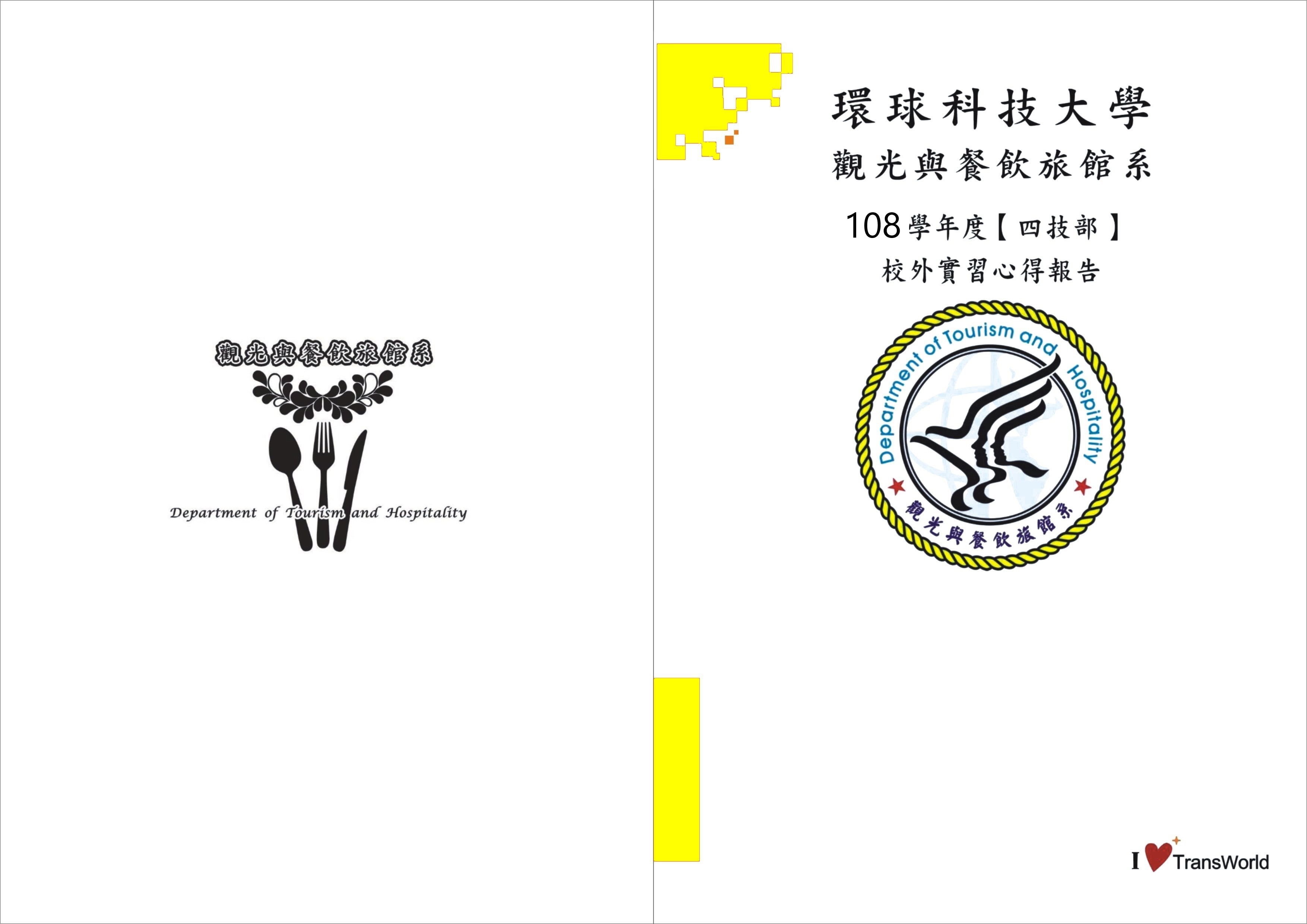 班    級：                       學    號：                       姓    名：                       訪視老師：                       實習單位：                       